Individual Student PlanningTools for Including Students with Intensive Support NeedsWhen planning the education program for students who have intensive support needs, teachers may need assistance to design instructional supports that will result in the student’s meaningful participation in the classroom and school community. These supports are intended to provide:Access to general education curriculumStrategies for positive peer interactions and understanding of the student’s abilitiesInstructional adaptations to promote learning within classroom instruction and opportunities to participate in classroom activities with peersA guide to deliver specialized instruction on IEP goals across various classes and instructional content areasSupport for team collaboration and ongoing student planningPlans that promote home-school communication and family partnership in the education processIEP/Curriculum Planning MatrixThis form allows a student’s team to create a guide for where and when a student’s IEP goals will be addressed across classroom activities and settings during a student’s typical day.INSTRUCTIONS:List the student’s IEP objectives in the left-hand column.Across the top row of boxes, list the separate activities or periods of the regular school day, including: arrival, lunch, recess or breaks, core and elective classes, academic interventions, or any other parts of the school routine.  These periods do not need to be in exact chronological order, as some activities may change from day to day. As a team, look at the first IEP objective.  Going across the row, decide in which activity, activities, or period(s) the objective could be addressed.  Under those headings, indicate that the student’s IEP objective will be addressed then by putting an X in the box or shading the box.  Continue for each of the objectives until finished.  This will provide you with a picture of all the times throughout the day when the objective could be addressed.OPTION: In the bottom row or in the box where an IEP objective is indicated, the group may decide if the student will need assistance other than what the classroom teacher can provide.  In the lower half of the box, one of the following codes may be used:  P – peer	A – second adult	     N – no assistanceNOTE:  The table will expand as you enter more rowsIEP/Curriculum Planning Matrix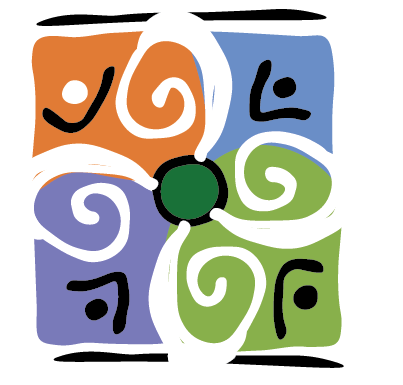 Student’s Name:      		Grade:       		 Date:		 	School:       	Planning for Individual Student ParticipationPlanning Worksheet for CLASSROOM ParticipationStudent: 		Grade:  		 Date: 			 School:  Adapted with permission of Michael McSheehan and the University of New Hampshire Institute on Disability, 2002.Planning Worksheet for DAILY ROUTINESStudent: 		Grade:  		 Date: 			 School:  Adapted with permission of Michael McSheehan and the University of New Hampshire Institute on Disability, 2002.Planning Worksheet for Promoting Positive SOCIAL INTERACTIONSStudent: 		Grade:  		 Date: 			 School:  Adapted with permission of Michael McSheehan and the University of New Hampshire Institute on Disability, 2002.Educator Action Plan Action Plan to Implement Individual Student ServicesStudent: 		Grade:  		 Date: 			 School:  Schedule and/or Environments:IEP Objectives:ArrivalWHEN:Behavioral Expectations for ALL studentsIndividual Student ExpectationsStudent Communication: HOW and WHATAdult and Peer SupportsThe teacher is talking/lecturingThe class is engaged in discussionStudents are working in cooperative group or pairsThe teacher is guiding small groupsStudents are working independentlyStudents are making presentationsWHEN:Behavioral Expectations for ALL studentsIndividual Student ExpectationsStudent Communication: HOW and WHATAdult and Peer SupportsArrival & DismissalHomeroom /Morning routineLunchRecess / BreaksNavigating hallway and lockerAttending assembly or whole-school functionsUsing bathroomsWHEN:Behavioral Expectations for ALL studentsIndividual Student ExpectationsStudent Communication: HOW and WHATAdult and Peer SupportsStudents arrive in classesStudents are working in cooperative groupsThe teacher is calling for answers to questionsStudents are eating lunch togetherStudents need assistanceStudents are having social conversation Students are playing gamesType of SupportACTIONSBy whomBy whenCollaborative  teaming (When and How)Family  - school communicationSpecially Designed instructionModified materialsRelated services (delivery & infusion into routines)Equipment and assistive technologyPhysical and Environmental ArrangementsCommunication device/system and instructionProgress monitoring Personal careBehavior SupportSafety (including evacuation plans)Disability AcceptanceProfessional Development for StaffOther:Other